 АДМИНИСТРАЦИИ  г.НАЗРАНЬПОСТАНОВЛЕНИЕ       №  792 	                          	                                                     от “_25____”    июля     2018г.О внесении изменений и дополнений в План противодействия коррупции в муниципальном образовании «Городской округ город Назрань» на 2018-2020 гг.В соответствии с Указом Президента Российской Федерации от 13 апреля 2010 г. № 460 «О Национальной стратегии противодействия коррупции и Национальном плане противодействия коррупции», Указом Президента Российской Федерации от 29 июня  2018 г. № 378 «О Национальном плане противодействия коррупции на 2018-2020 годы», Федеральным законом от 25 декабря 2008 г. № 273-ФЗ «О противодействии коррупции», Постановлением Правительства Республики Ингушетия от 19 января 2018 г. № 12 «Об утверждении государственной программы Республики Ингушетия «О противодействии коррупции»» и предупреждения коррупции в органах государственной власти, органах местного самоуправления, на предприятиях, учреждениях и организациях, в целях эффективного решения вопросов в области противодействия коррупции, Администрация г. НазраньПОСТАНОВЛЯЕТ:Дополнить разделы 3 и 4 следующими пунктами:3.21. Обучение муниципальных служащих, впервые поступивших на муниципальную службу для замещения должностей, включенных в перечни должностей , установленные нормативно правовыми актами Российской Федерации, по образовательным программам в области противодействия коррупции. Ответственный: Акиев М-Б. А.4.10. Принятие мер по повышению  контроля над  соблюдением лицами,  замещающими должности муниципальной службы, требований законодательства Российской Федерации о противодействии коррупции, касающихся предотвращения и урегулирования конфликта интересов, в том числе за привлечением таких лиц к ответственности в случае их несоблюдения. Ответственный: Акиев М-Б. А.4.11. Принятие мер по повышению эффективности кадровой работы в части, касающейся,  ведение личных дел лиц, замещающих муниципальные должности  и должности муниципальной службы, в том числе  контроля за актуализацией сведений, содержащихся в анкетах, представляемых при назначении на указанные должности и поступлении на муниципальную службу , об их родственниках и свойственниках  в целях выявления возможного конфликта интересов. Ответственный: Халухаева Л. К.Пункт 3.5. изложить в следующей редакции:«3.5. Организация ежегодного повышения квалификации муниципальных служащих, в должностные обязанности которых входит участие в противодействие коррупции. Ответственный: Халухаева Л. К.»Начальнику общего отдела Администрации г. Назрань (А. Аксаговой) ознакомить лиц, задействованных в реализации указанных мероприятий Плана противодействия коррупции в муниципальном образовании «Городской округ город Назрань» на 2018-2020 гг. с настоящим Постановлением.Пресс-секретарю опубликовать настоящее Постановление на       сайте Администрации г. Назрань (www.nazrangrad.ru)Контроль над исполнением настоящего Постановления оставляю за собой.  Глава г. Назрань                                                          А. М. ТумгоевСост.: М-Б. А. Акиевюрист:РЕСПУБЛИКА ИНГУШЕТИЯ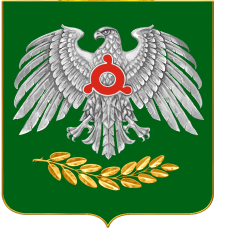              ГIАЛГIАЙ РЕСПУБЛИКА